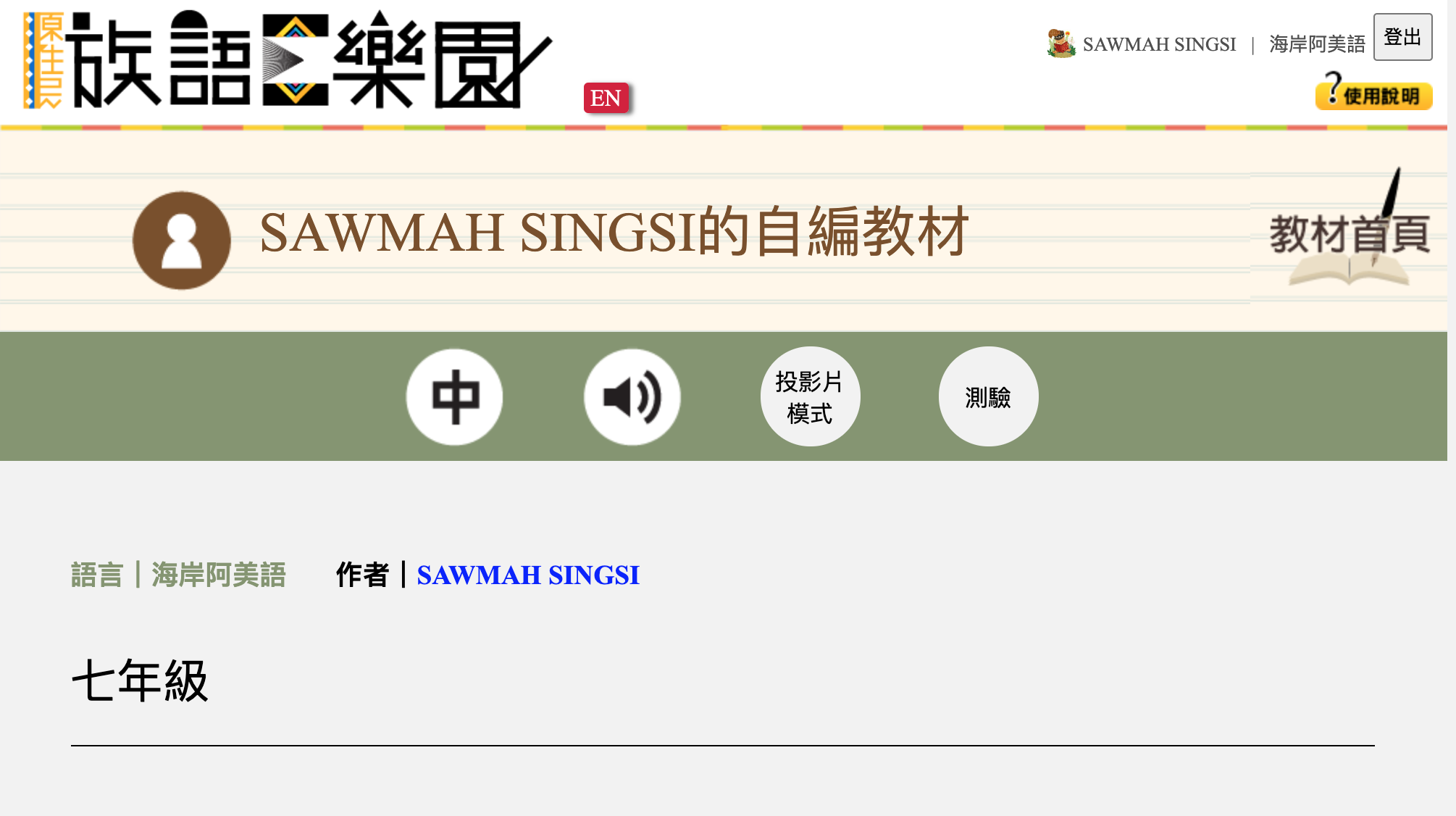 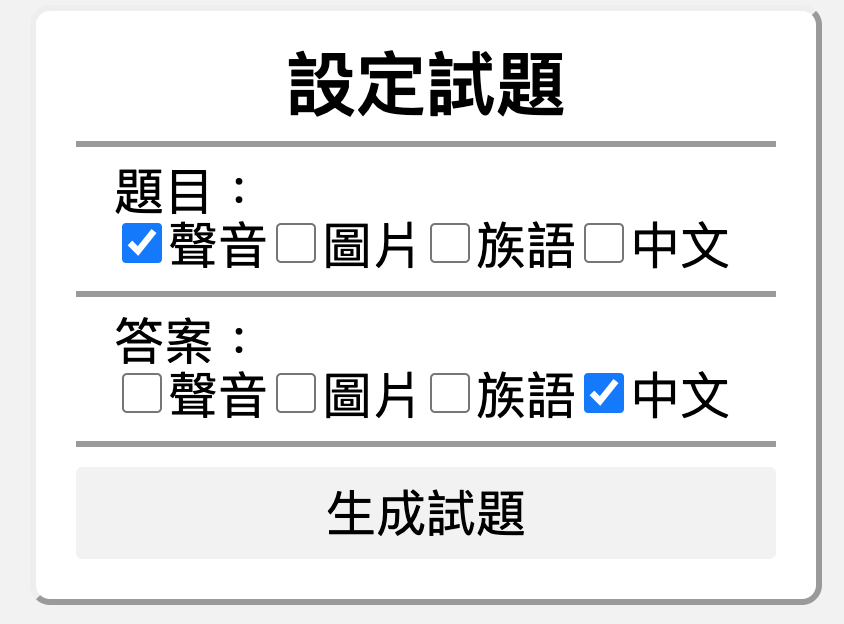 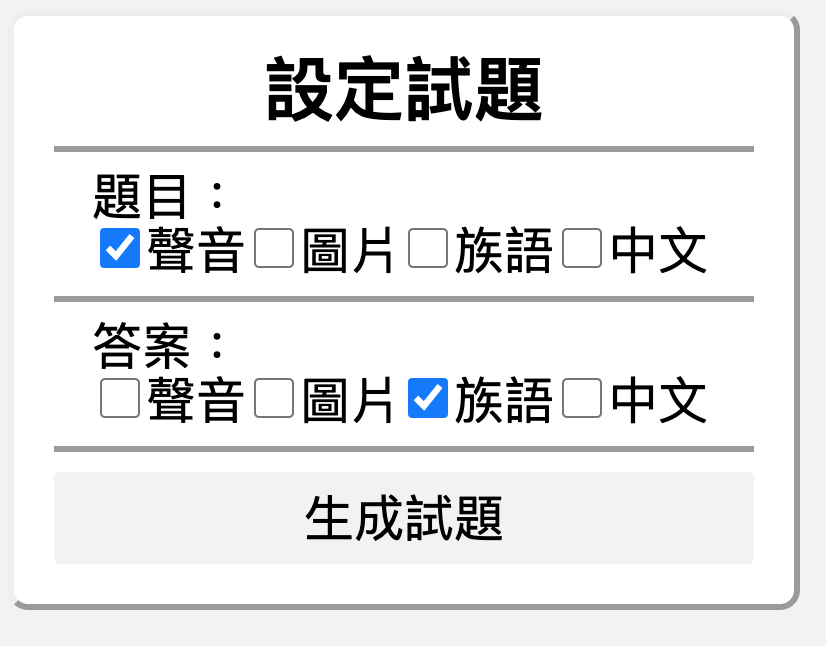 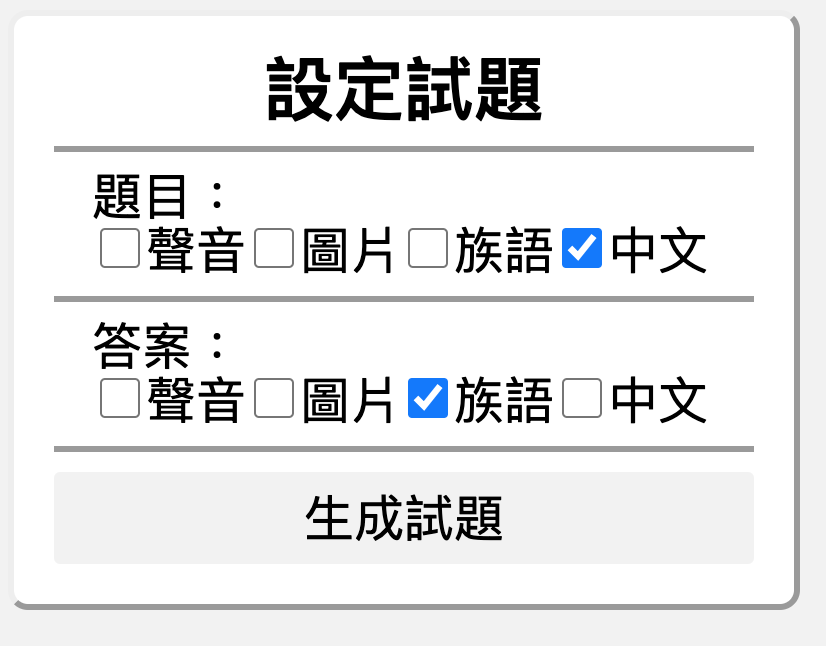 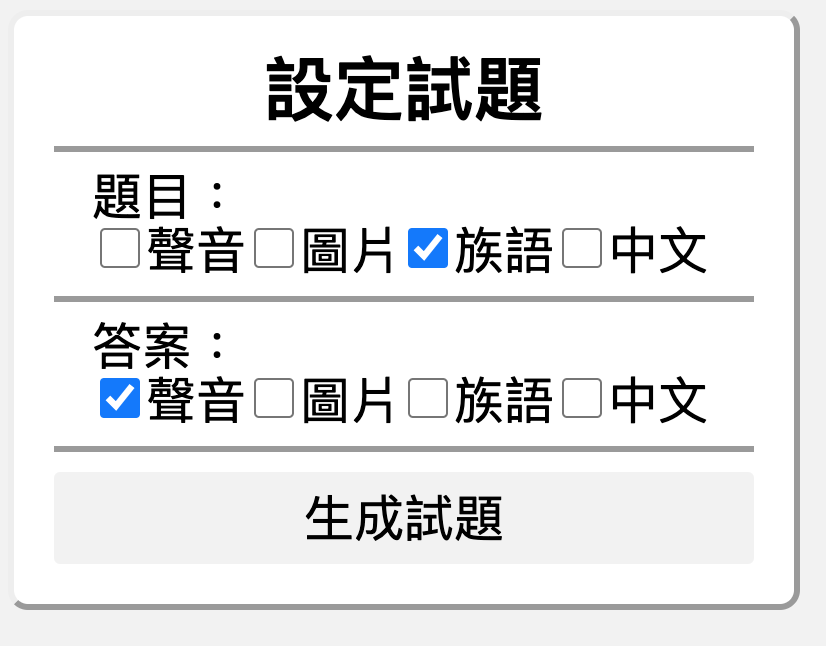 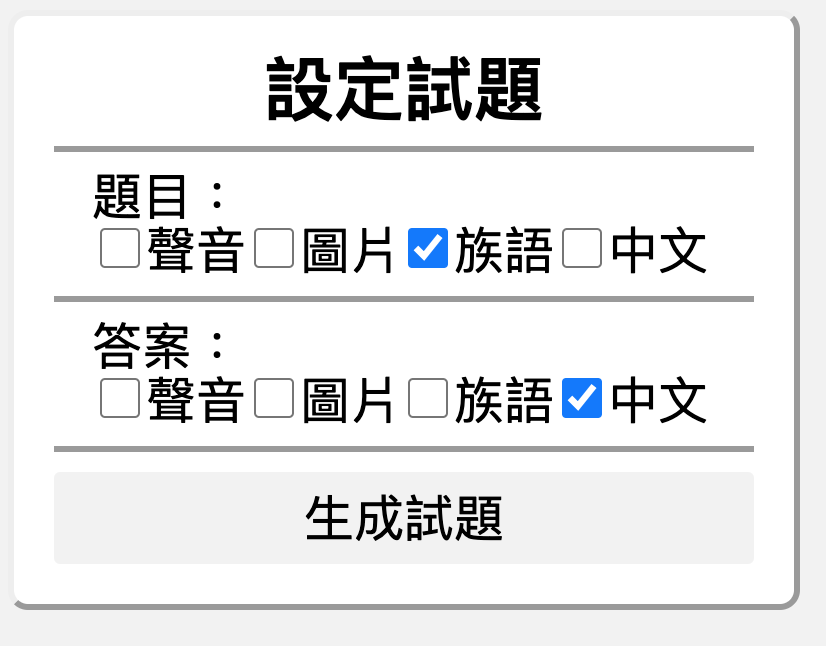 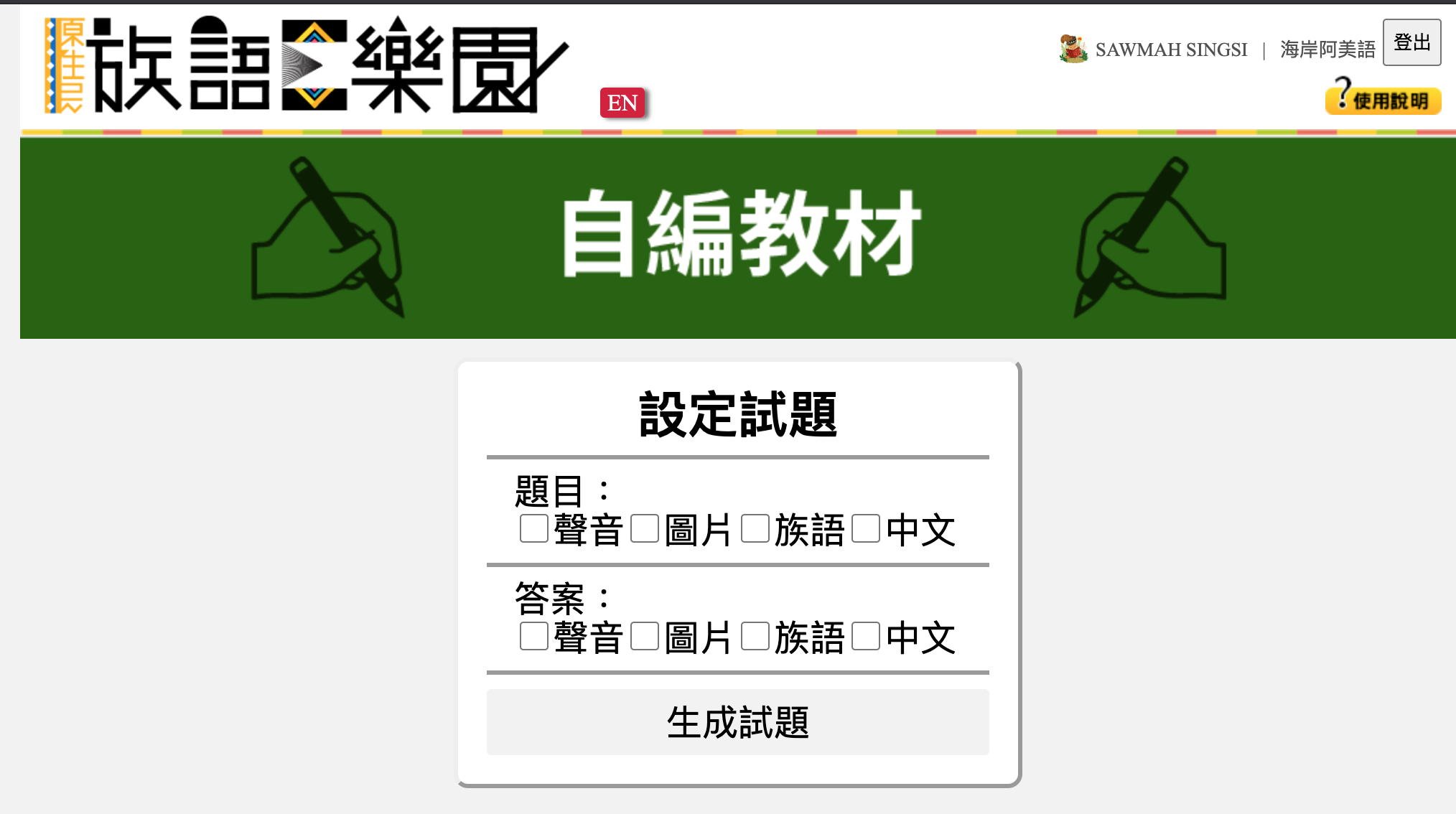 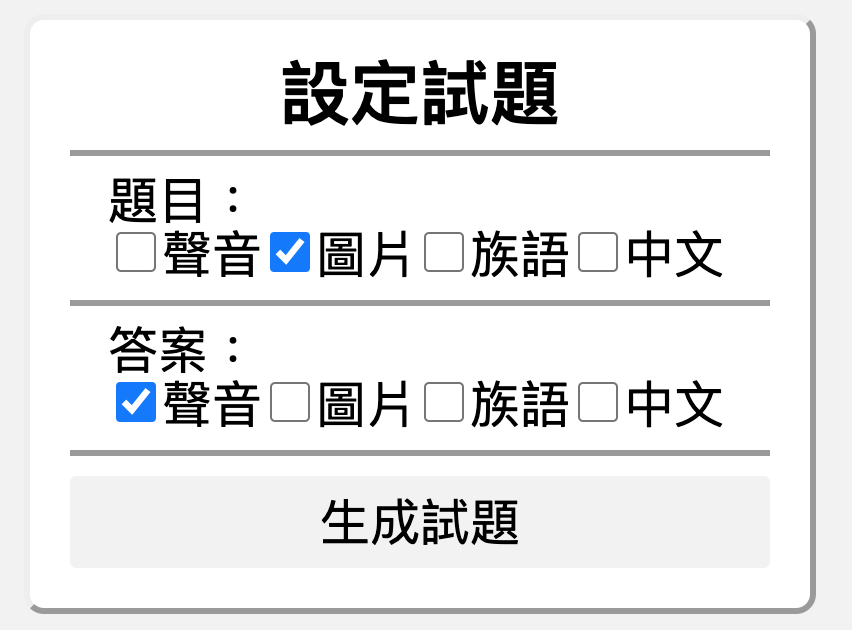 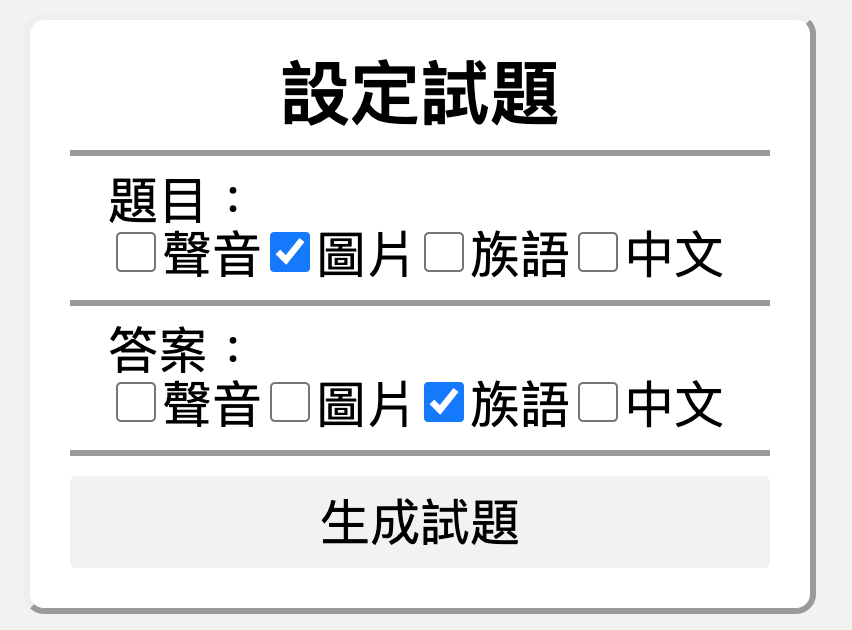 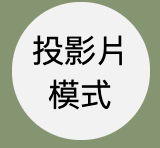 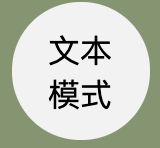 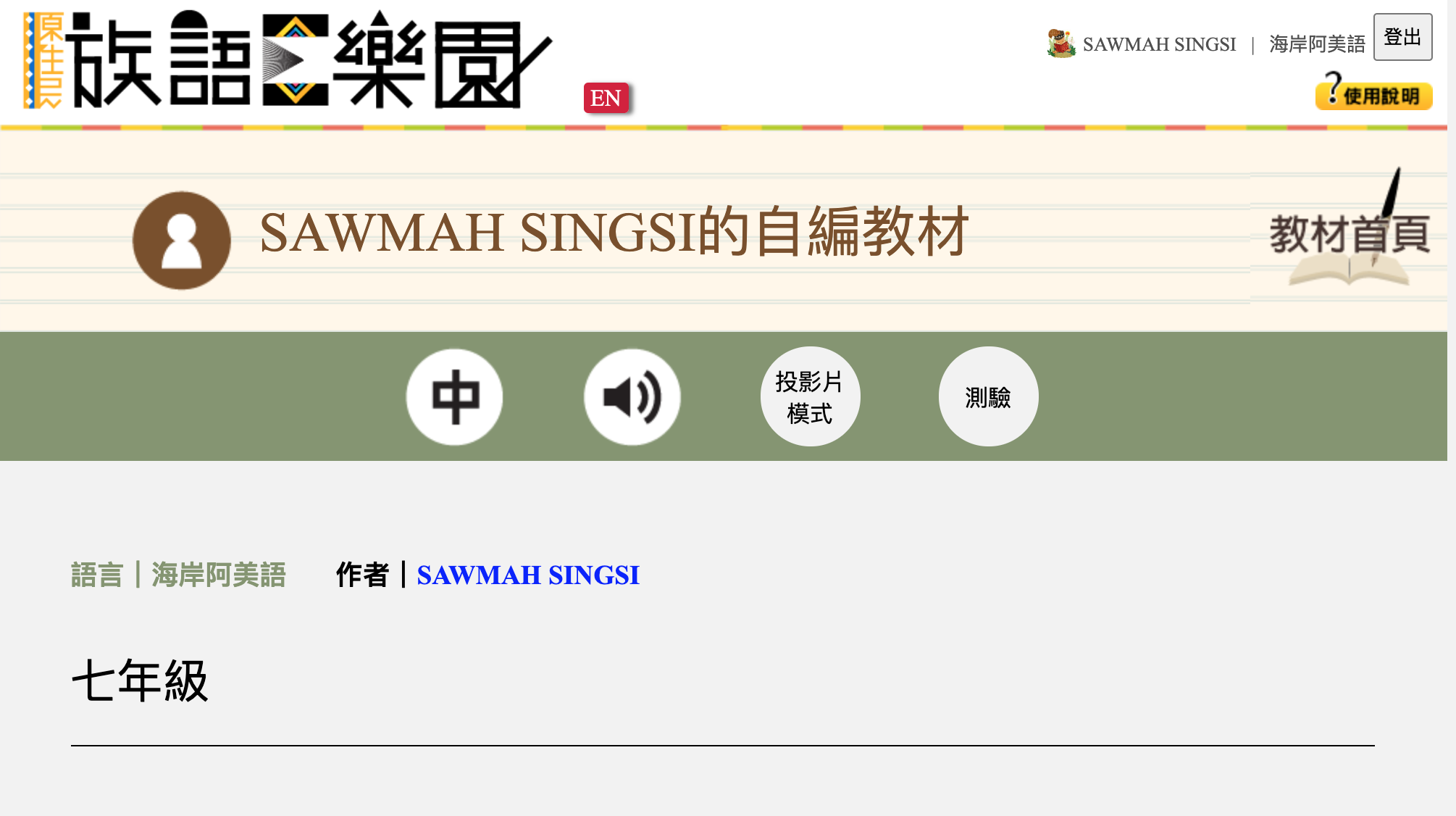 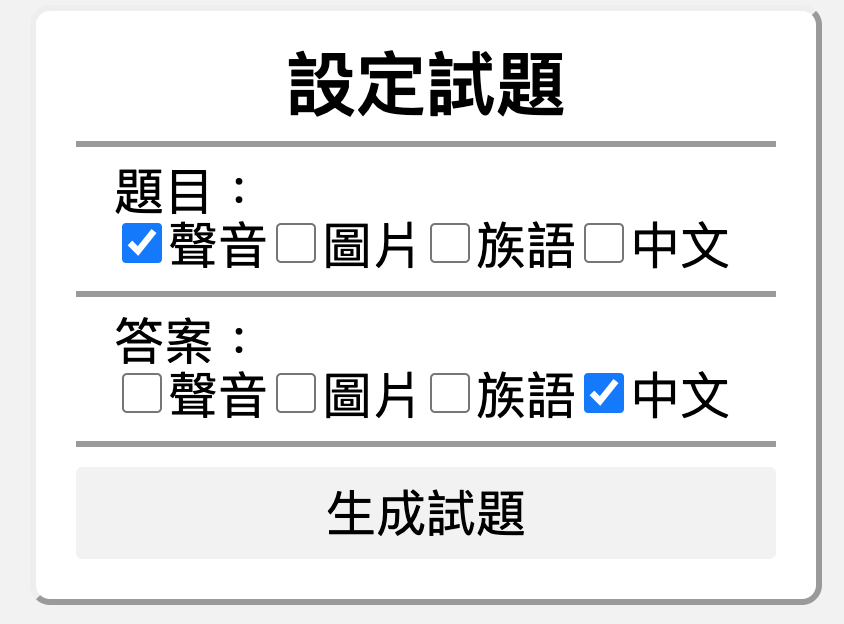 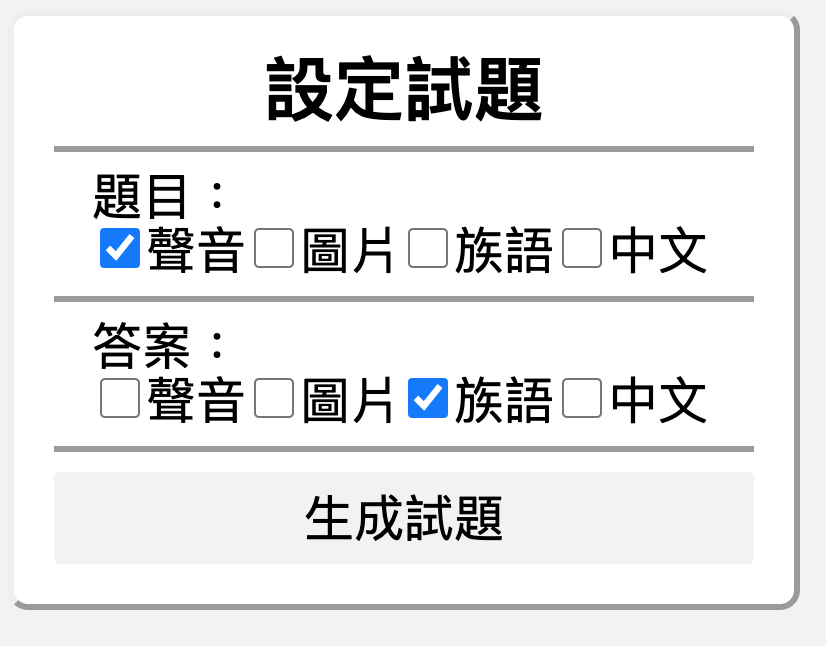 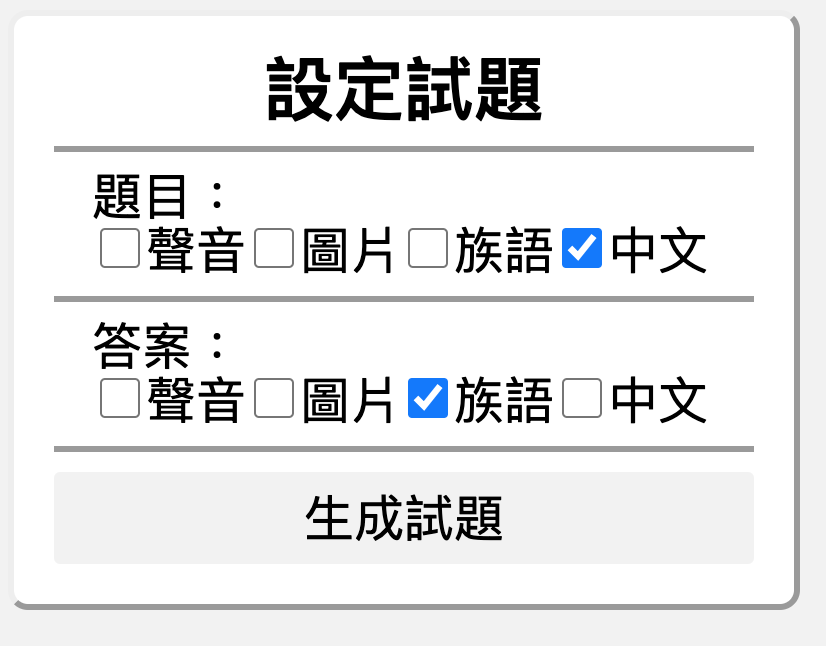 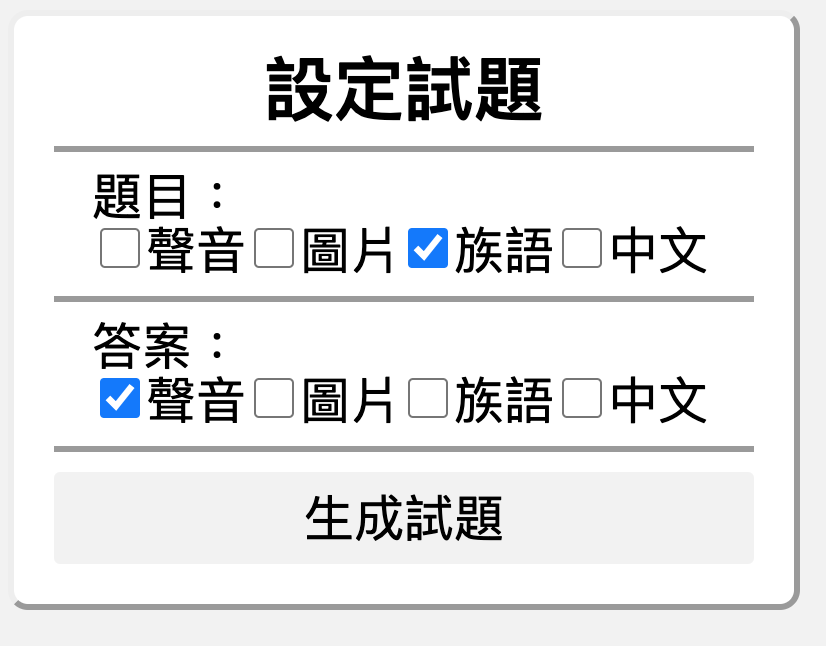 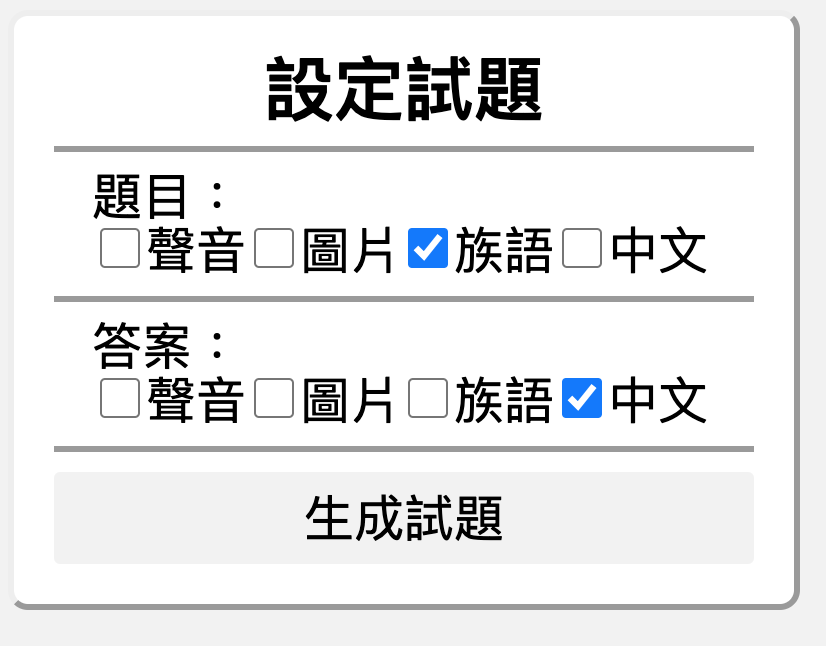 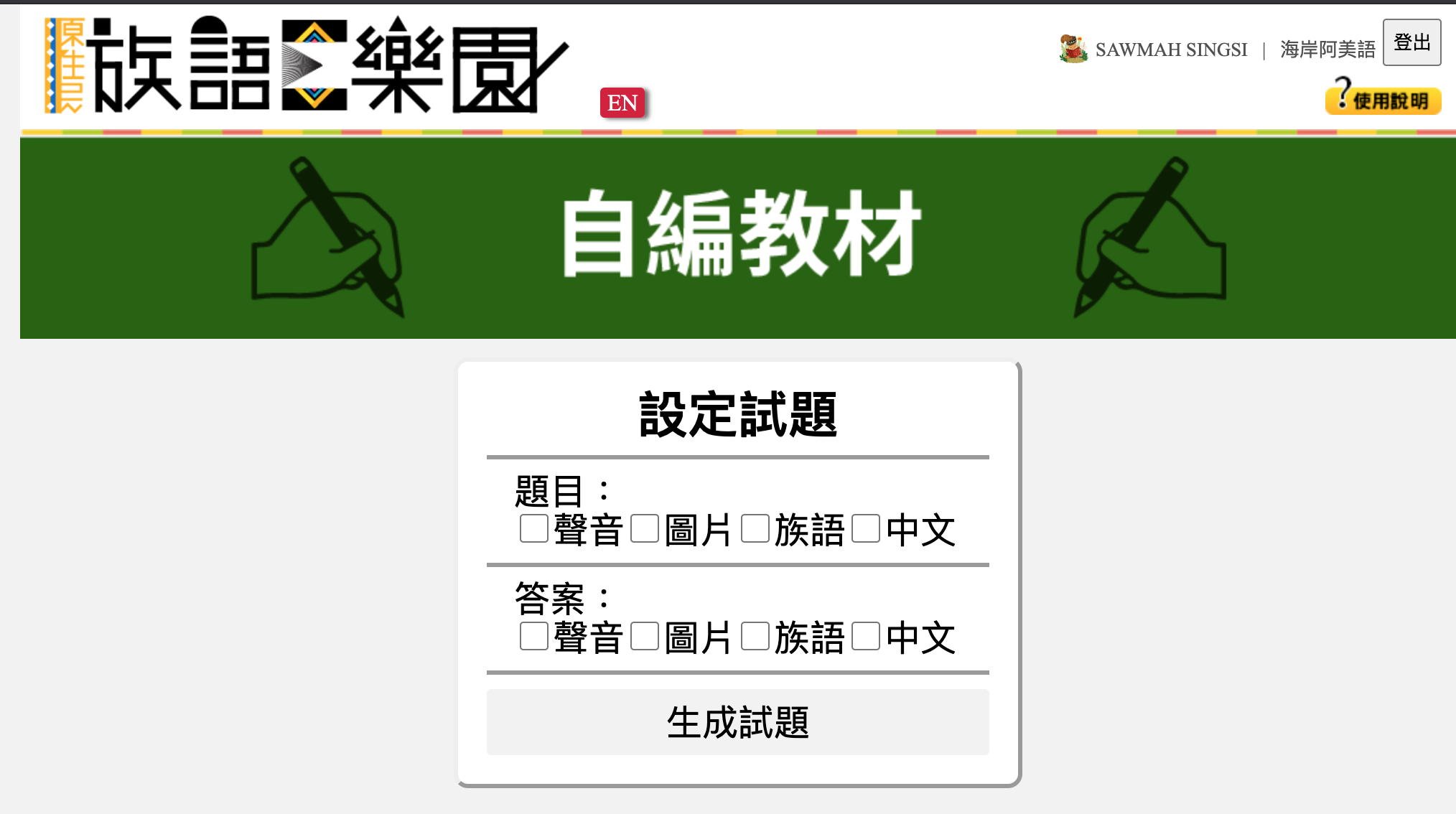 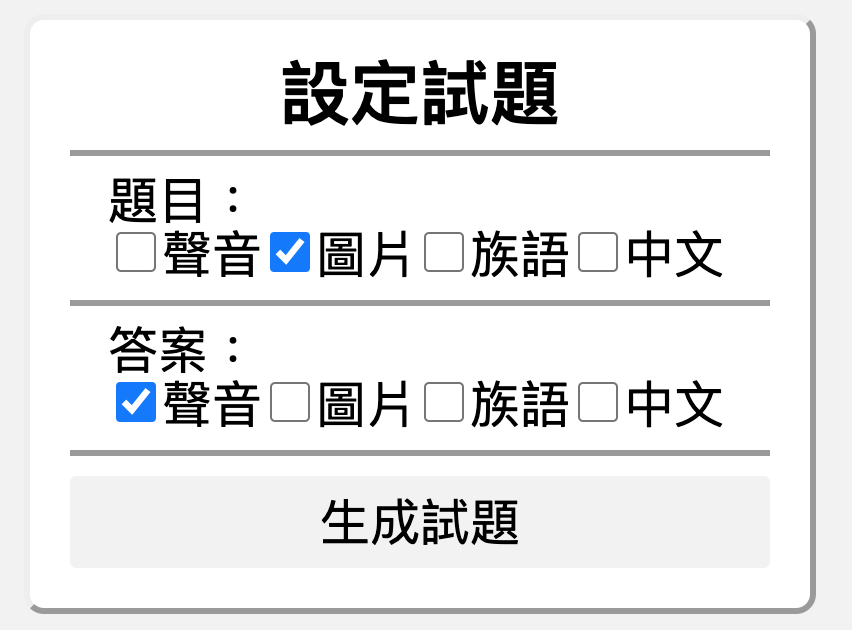 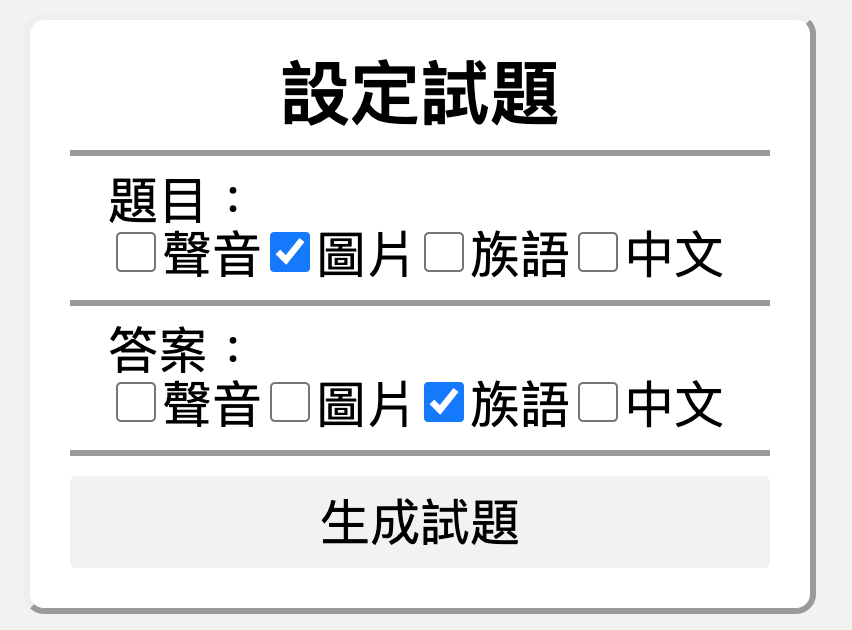 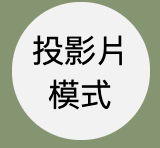 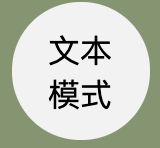 七年級http://web.klokah.tw/text/read.php?tid=37797